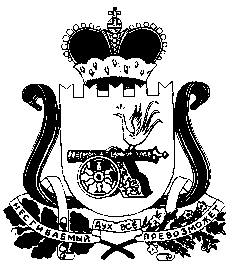 СОВЕТ ДЕПУТАТОВ СНЕГИРЕВСКОГО СЕЛЬСКОГО ПОСЕЛЕНИЯ ШУМЯЧСКОГО РАЙОНА СМОЛЕНСКОЙ ОБЛАСТИРЕШЕНИЕ   от  « 18 »   октября       2022 года                                                                          № 23    В соответствии с Федеральным законом от 06.10.2003г. №131 ФЗ  «Об общих принципах организации местного самоуправления в Российской Федерации», областным законом от 31.03.2009 года №9-з «О гарантиях осуществления полномочий депутата, члена выборного органа местного самоуправления, выборного должностного лица местного самоуправления в Смоленской области», постановлением Администрации Смоленской области от 08.10.2014 №691»Об установлении нормативов формирования расходов на оплату труда депутатов, выборных должностных лиц местного самоуправления, осуществляющих свои полномочия на постоянной основе, муниципальных служащих» (в редакции постановления Администрации Смоленской области от 21.09.2022г. №665) Совет депутатов Снегиревского сельского поселения Шумячского района Смоленской области РЕШИЛ:1. Внести в решение Совета депутатов Снегиревского сельского поселения Шумячского района Смоленской области от 26.12.2019 № 33 «Об установлении размера должностного оклада и размеров дополнительных выплат Главе муниципального образования Снегиревского сельского поселения Шумячского района Смоленской области» (в редакции от 20.10.2020 № 16), следующее изменение:1) в приложении № 4 Фонда оплаты труда Главы муниципального образования Снегиревского сельского поселения Шумячского района Смоленской области, слова «размер месячного должностного оклада рассчитывается исходя из базовой суммы равной  12682 рубля» заменить словами, «размер месячного должностного оклада рассчитывается исходя из базовой суммы равной  13189 рублей».     2. Настоящее решение вступает в силу после  дня его опубликования и распространяется на правоотношения, возникшие с 01 октября   2022 года.Глава муниципального образованияСнегиревского сельского   поселения Шумячского района Смоленской области                                   В.А.ТимофеевО  внесении изменений в решение Совета депутатов Снегиревского сельского поселения Шумячского района Смоленской области «Об установлении размера должностного оклада и размеров дополнительных выплат Главе муниципального образования Снегиревского сельского поселения Шумячского района Смоленской  области от 26.12.2019 г. № 33»